Possible Gear Ratios with VEX Robotics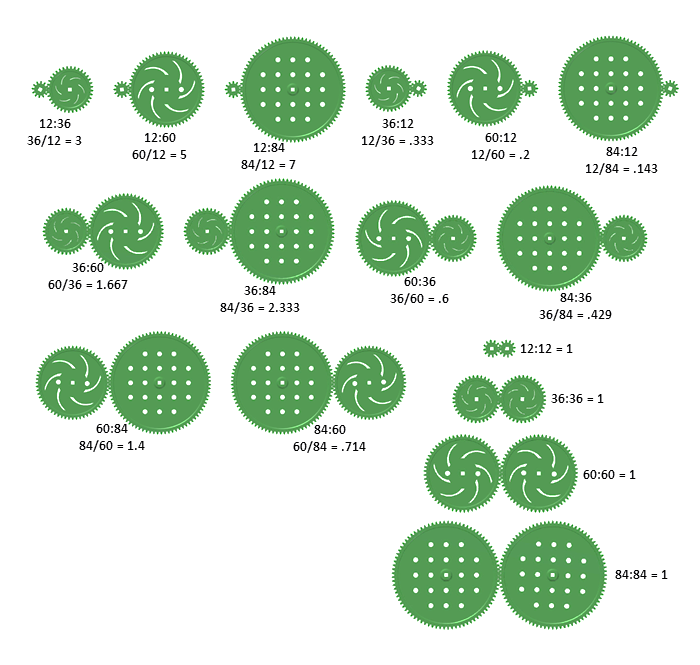 